      МБДОУ « Красносопкинский детский сад «Аленка»Методическая разработкана районный конкурс «Умная игрушка»Название: Игра «Тактильное лото»Автор:  Скорнякова Н.В.                                          п.Красная СопкаПредназначение: Для детей старшего возраста.
Цель: Тактильное лото развивает мелкую моторику рук, осязание, логическое мышление, тренирует навык сравнения тактильных и зрительных образов. Что дает детям умение концентрировать внимание, закреплять освоение материала и закреплять его через повторение; способствует умению сопоставлять, находить связь между реальными предметами и их изображениями; возможность думать и рассуждать, получать удовлетворение от верно найденного решения.Технология: Тактильное лото состоит из больших карт, пакетиков с крупами,  шариков с крупами и коробки.
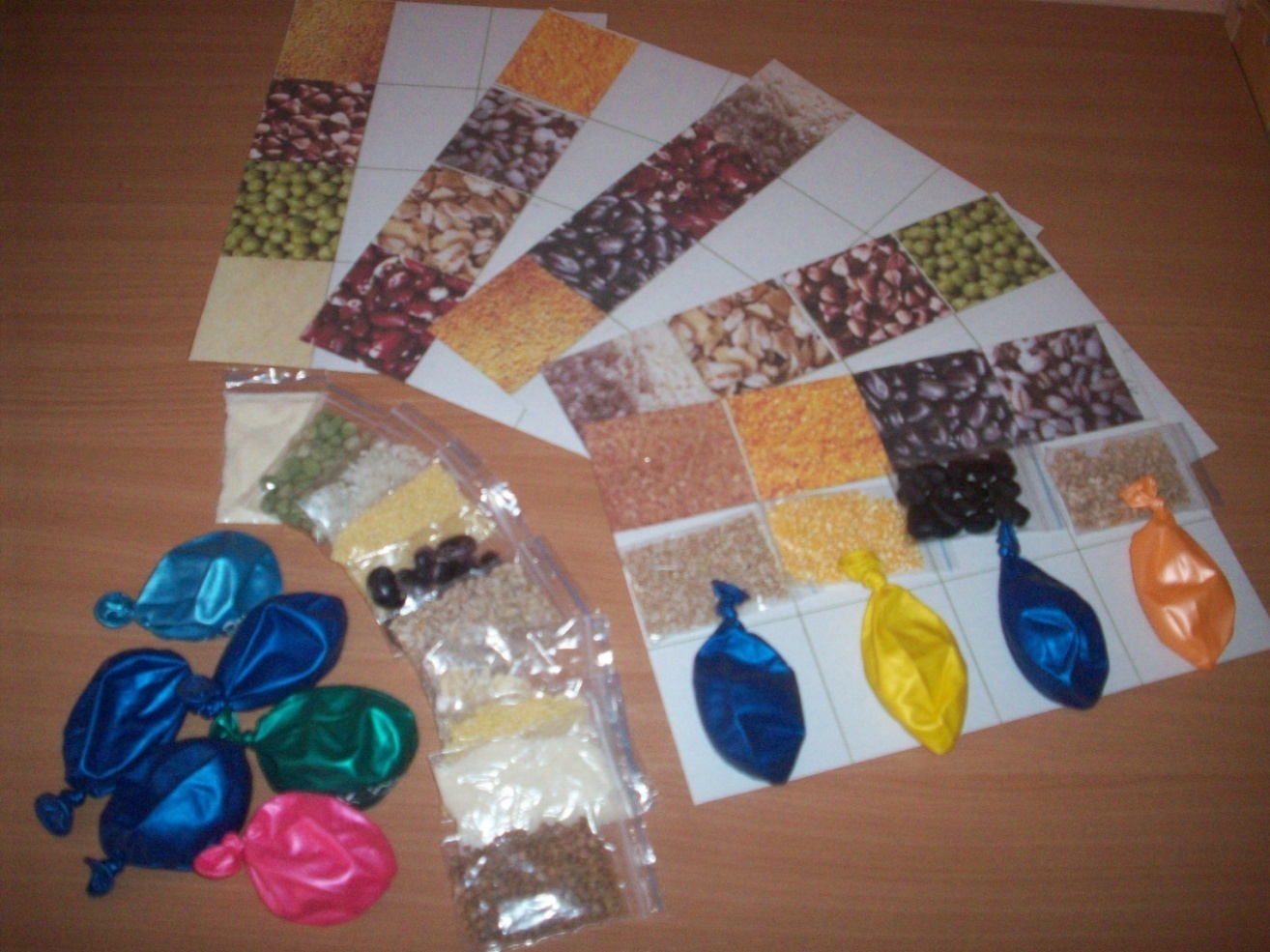 Задания:
1. «Узнай по описанию» 
         - найти картинку;
         - найти пакетик с крупой;
-найти на ощупь шарик с крупой.
2. «Найди пару»
         - к картинке подобрать пакетик с крупой;
         - к пакетику на ощупь подобрать шарик с крупой.
3. «Чего не хватает?»
4. «Что здесь лишнее?» 
5. «Найди похожие крупы» (по цвету, по размеру, на ощупь)
6. «ЛОТО»
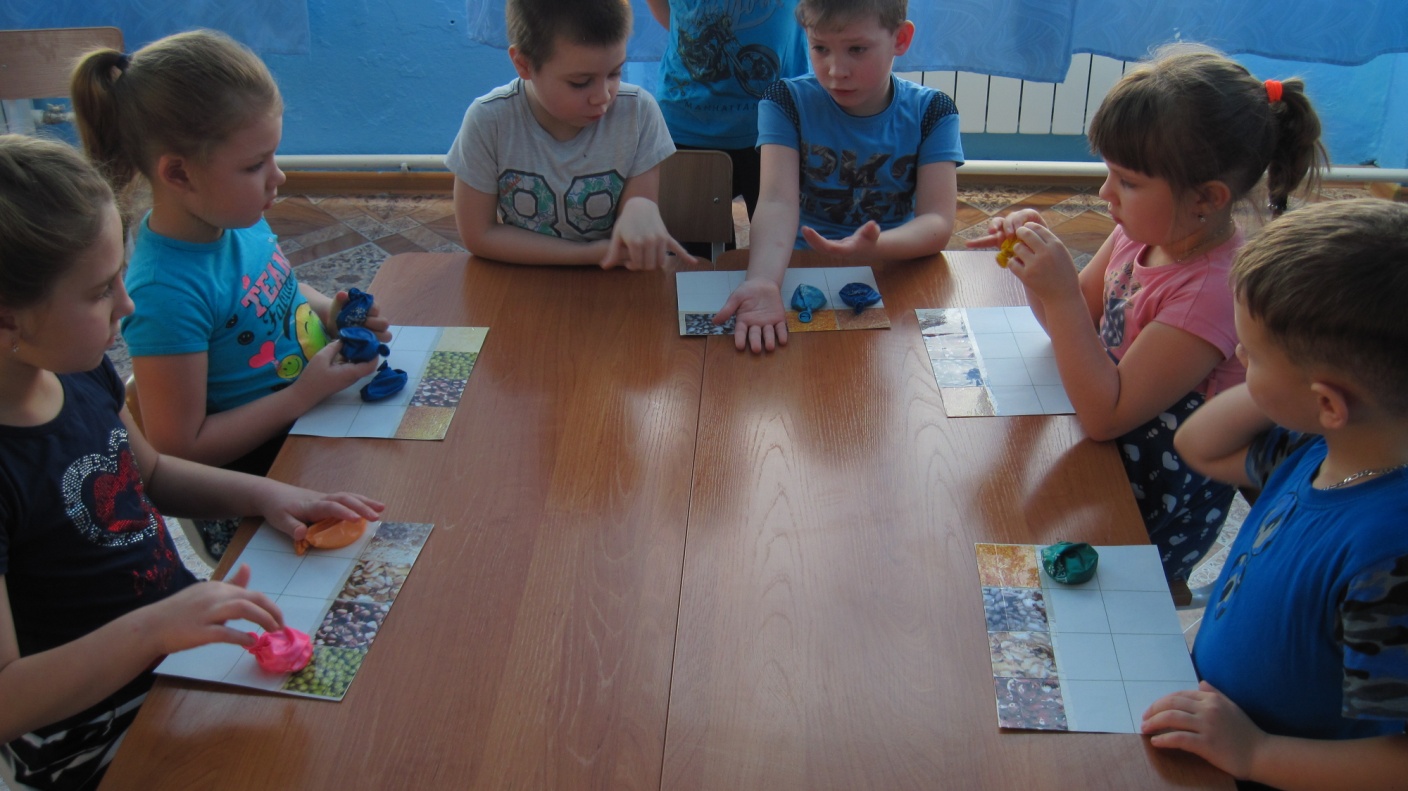 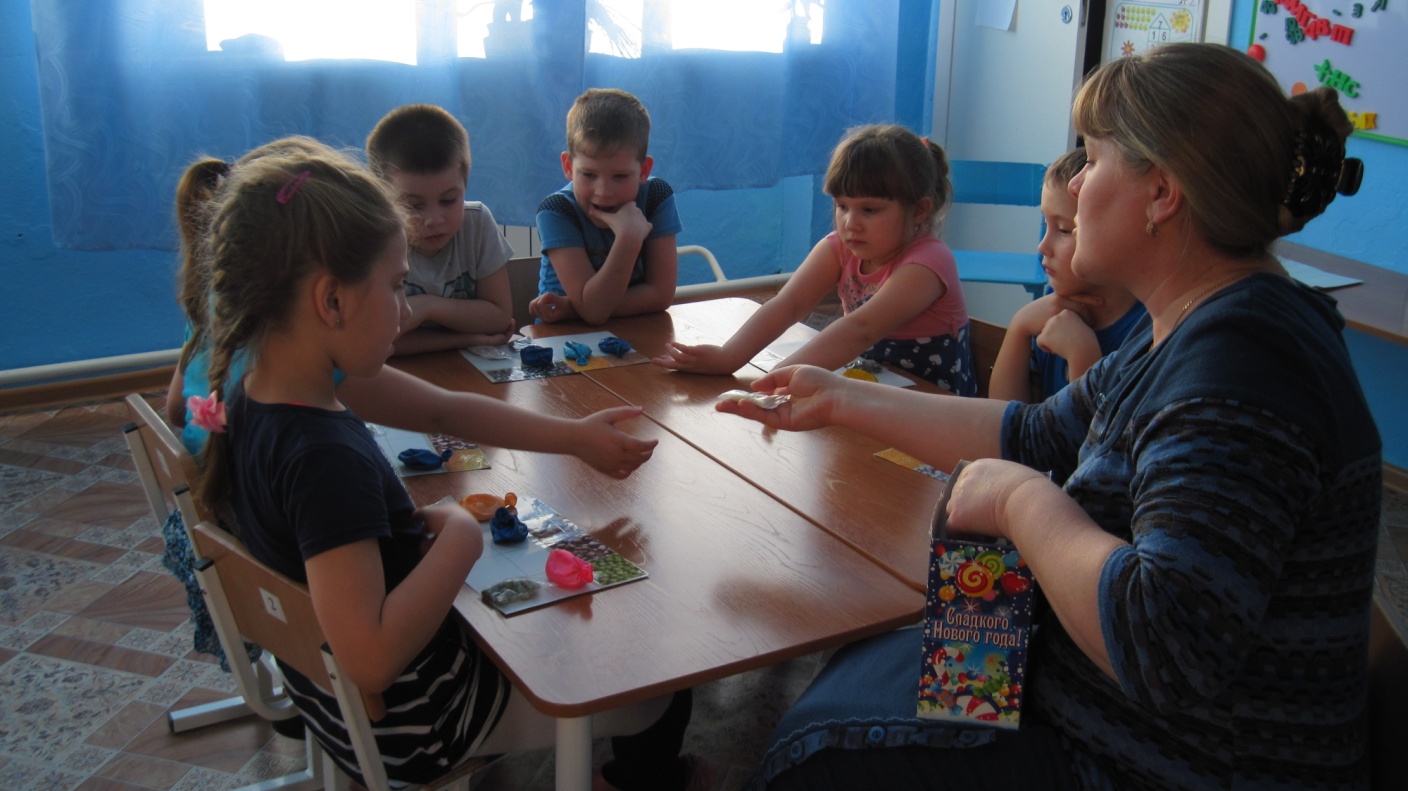 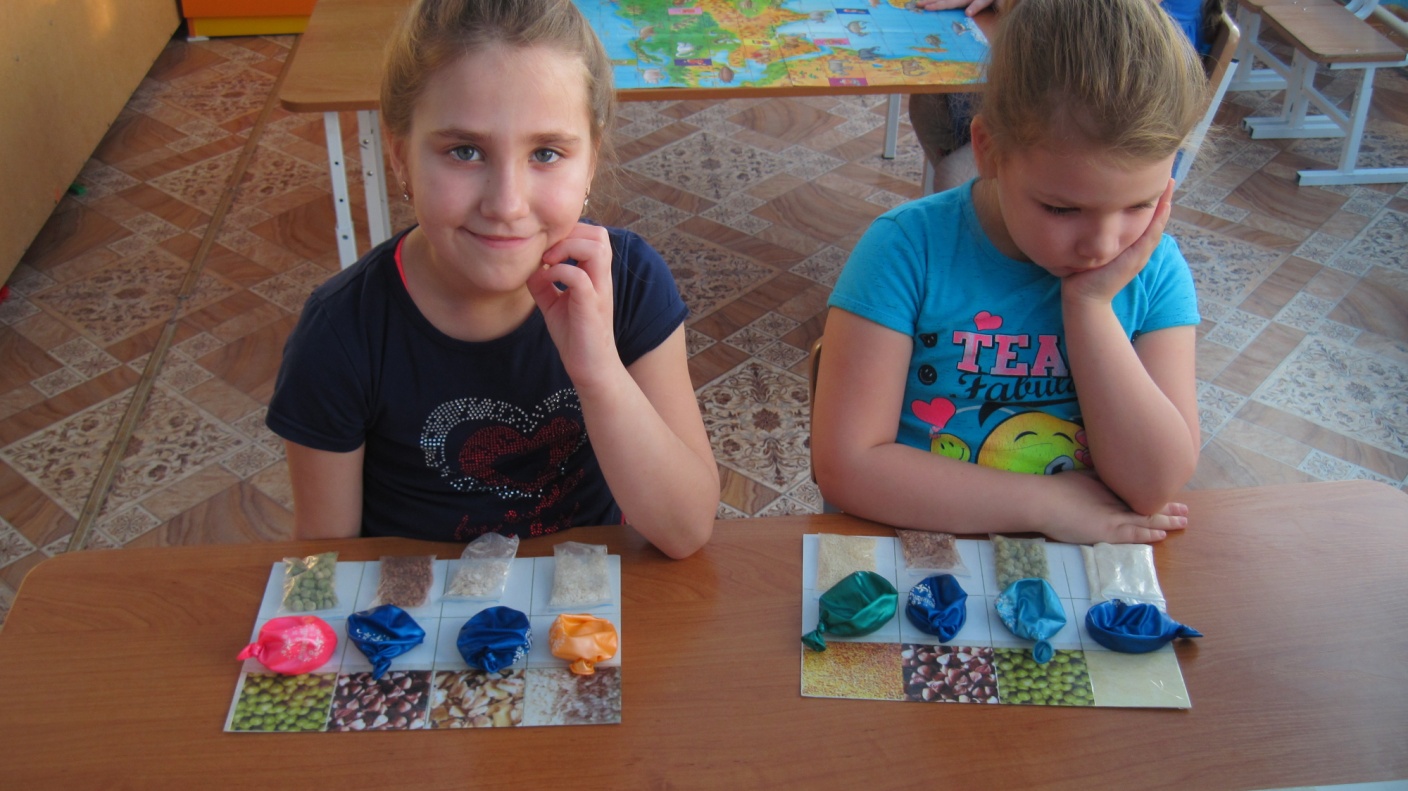 